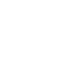 НОВООДЕСЬКА МІСЬКА РАДАМИКОЛАЇВСЬКОЇ ОБЛАСТІР І Ш Е Н Н ЯКеруючись пунктом 34 частини 1 статті 26 Закону України «Про місцеве самоврядування в Україні», відповідно статей відповідно  до статей  37, 92, 122, 123, 125, 126, пункту 24 розділу Х «Перехідних положень» Земельного кодексу України, розглянувши клопотання т.в.о. директора КП «ПРАВОПОРЯДОК» Дзензури М.Л. щодо надання земель сільськогосподарського призначення для покращення фінансово-господарської діяльності підприємства в межах території Новоодеської міської ради Миколаївського району Миколаївської області, враховуючи рекомендації постійної комісії з питань аграрно-промислового розвитку та екології,  міська рада В И Р І Ш И Л А: 1. Надати КП «ПРАВОПОРЯДОК» (код ЄДРПОУ - 33536593) в постійне користування земельну ділянку площею 129,32 га ріллі для ведення підсобного господарства із земель комунальної в межах Новоодеської міської ради Миколаївського району Миколаївської області.  2. Зобов'язати КП "ПРАВОПОРЯДОК" провести державну реєстрацію права користування на земельну ділянку у державному реєстрі речових прав на нерухоме майно та їх обтяжень. 3. Земельну ділянку використовувати за цільовим призначенням із дотриманням вимог Земельного кодексу України та інших нормативно-правових актів.4. Контроль за виконанням цього рішення покласти на постійну комісію з питань аграрно-промислового розвитку та екології.Міський голова					Олександр ПОЛЯКОВВід 26.11.2021 р. № 16м. Нова Одеса         ХVІ сесія восьмого скликанняПро надання в постійне користування земельної ділянки КП «ПРАВОПОРЯДОК» для ведення підсобного господарства